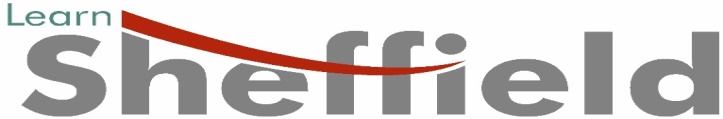 Company No. 09734238		MINUTES of the Annual General Meeting of the Company held on Wednesday 27 February 2019 at Learn Sheffield Training and Development Hub, Lees Hall Road, Sheffield, S8 9JP at 5.00pm to 5.40 pm.Present 		In Attendance Stephen  Betts – Chief Executive, Learn Sheffield Hannah Jones – Partner, Hart Shaw AuditorsMorag Somerville – Strategic Business Lead, Learn SheffieldVal Struggles – Clerk to Learn Sheffield BoardAndy Wynne – Operations Director, Learn Sheffield	Apologies 				Broomhall Nursery SchoolCity Outwood AcademyDobcroft Junior SchoolHalfway Nuresery Infant SchoolHigh Hazels Academy (ULT)Meersbrook Bank Primary SchoolNether Green Junior SchoolNetherthorpe Primary SchoolNorfolk Park Special SchoolSt Joseph’s Catholic Primary SchoolSt Thomas More Catholic Primary SchoolSheffield Park Academy (ULT)UTC Sheffield	Proxy forms submitted by Marcliffe Primary SchoolThe Shcffield CollegeUTC SheffieldQuorum
In accordance with Article 40 the Chairman announced that sufficient members were present for the required quorum and the meeting was declared open. With the consent of all the members present the notice convening the meeting was taken as read. Opening remarks by the Chair of the Board
The Chair welcomed all attendees to the meeting and expressed thanks to all current and previous Directors of the Board for their support and commitment which has contributed to the Company’s improved financial position and stronger working relationships with SCC and other stakeholders.Presentation by Learn Sheffield Chief Executive and Hart Shaw Auditors
The presentation highlighted key aspects of the Financial Statements 2017/18 and Annual Directors’ report for the same period, both of which had been circulated with the Notice of the AGM. Attendees’ attention was drawn to the following –Following changes to the Company’s Articles, approved at the last AGM, the number of co-opted Directors on the Board had increased to four and the number of SCC nominated Directors to two. Currently there was a vacancy for the fourth co-opted Director and arrangements will be made to recruit to this before the end of the current financial year with a particular focus on enhancing the skills-mix of Board members.Directors’ overall attendance at Board meetings had remained high (85%) which was commendable given that this was a voluntary commitment.In relation to the Financial Statements, the summary income and expenditure account (page 6) showed a year end deficit of £130,474, however after allowing for the Company’s share of the LGPS deficit (£55,000) (page 7) the actual year-end deficit was £75,474. Members were assured that it was not unusual for new businesses to spend more in the early ‘set up’ years than in subsequent years and that the pension deficit was no cause for concern, it being an issue affecting a number of organisations.As required by the Auditing Standards, the notes to the Financial Statements (page 8)  included a paragraph confirming that the Board of Directors considered the Company to be a ‘going concern’ with sufficient resources to operate for at least the next 12 months and the reason underpinning this decision. Consequently Hart Shaw had been able to provide a clean audit opinion (pages 3-5).Significant developments during 2017/18 were cited as 
* the outcome of the Peer Review carried out in May 2018, by Christine Gilbert, former Head of Ofsted, which also formed the basis of SCC’s review of the Company
* The high level of commitment evidenced by the number of subscribing educational establishments (164 out of 183, i.e. 89.6%)
* School improvement performance including partnership working; school outcomes (also compared at national level and with other ‘core cities’); school inspection outcomes; pupil outcomes; outcomes for vulnerable pupils.Financial Statements 2017/18
The Chairman proposed the First Resolution, the Financial Statements 2016/17, set out in the notice and on a show of hands declared that the resolution had been passed unanimously. Directors’ Report 2017/18
The Chairman proposed the Second Resolution, Directors’ Report 2016/17, set out in the notice and on a show of hands declared that the resolution had been passed unanimously. Re-appointment of the Auditors
At the meeting held on 13 December 2018 the Board of Directors considered and agreed to recommend the re-appointment of Hart Shaw LLP as external auditors for the 2018/19 financial year.
The Chairman proposed the Third Resolution, Re-appointment of the Auditors, set out in the notice and on a show of hands declared that the resolution had been passed unanimously. Appointment of a new DirectorIn accordance with the Articles, the outcome of the nomination process to fill the vacancy for new  Secondary school sector Director was reported as  Mike Westerdale, Chief Executive Officer, Brigantia Learning Trust’
The Chairman proposed the Fourth Resolution, Appointment of a new Director, set out in the notice and on a show of hands declared that the resolution had been passed unanimously. There being no further formal business members were thanked for their attendance and the meeting closed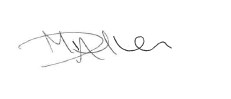 …..........................................Chair of  Board of DirectorsMember organisationRepresented byAssociated schoolsBallifield Primary SchoolA WynneBankwood Primary SchoolW EdwardsBecton Special SchoolJ GibsonBrigantia Learning TrustM Westerdale and A WarnerConcord Junior SchoolHinde House 3-16 SchoolWincobank Nursery Infants SchoolCarfield Primary SchoolW EdwardsCarterknowle Junior SchoolA WarnerCoit Primary SchoolA WarnerEcclesfield Primary SchoolA WarnerGrenoside Primary SchoolA WarnerHolt House Infants SchoolA WarnerLowfield Primary SchoolC Holder Mercia Learning TrustC FrenchMundella Primary SchoolW SmithNotre Dame RC High SchoolD ClearyPipworth Primary SchoolM AllenThe Sheffield CollegeA HartleySt Mary’s CofE AcademyA WarnerSheffield City CouncilJ Henderson and A JonesULTD GreenPark AcademyM ShipmanSheffield Springs AcademySilverdale School (Chorus Trust)A WarnerSpringfield Primary SchoolS HolderSteel City Schools’ PartnershipM SomervilleStocksbridge Nursery Infants SchoolJ TownsendTalbot Special SchoolJ SmithTapton School Academy TrustA LantW atercliffe Meadow Primary SchoolI ReadYewlands AcademyA Warner